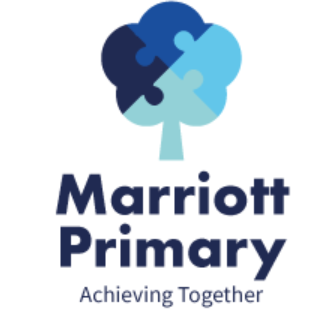 Year 4 Curriculum Newsletter – Summer 1Maths In Maths, we will be looking at adding and subtracting fractions and continue to embed our understanding of equivalent fractions. We will also be moving onto decimals and focus on tenths and hundredths and how to manipulate numbers with these place values.EnglishDuring this term, we will be looking at “A Midsummer Night’s Dream” by William Shakespeare. We will be looking at the different events in the story and will be writing a range of genres, focusing on linking sentences together carefully within a paragraph.Science In Science, we will be finding out about how electricity works. We will find out about different sources of electricity, how to stay safe around electricity and building simple electrical circuits using equipment.Art / DTWe will be exploring the formal elements of art: texture and patternmark-making techniquestextured stamps for printing‘flip’ and geometric patternsHistoryWere the Mayans ahead of their time?We will be learning about when the Mayans were around, what they were famous for, what made them successful and how they compare to other civilisations (such as the Vikings). PEWe will be looking at Athletics and will focus on self-improvement, goal-setting and determination when doing the different activities (involving running, jumping and throwing).PHSESex and Relationships EducationIn this unit, we will look at the human life cycle, what it means to be “grown up”, how your responsibilities change as you get older and look at how parents and carers looks after babies and children.REWe will be focusing on the question “Who inspires me?” We will be learning how people can inspire others, the ways in which faith has inspired people to make a difference in the world and the impact of role models.Music“Here come the Vikings!”In this Viking themed topic, we will develop our singing technique; learning to keep in time, and work on musical notation and rhythm and performing in a group with actions.Important InformationPE is on Tuesday and Thursday. Your child may come to school in their PE kit. It is important that your child reads at least 3 times a week and their reading log is signed and brought to school or sent via a picture on ClassDojo.Please complete the homework each week and upload a picture to ClassDojo. 